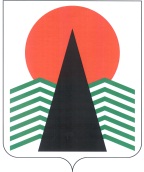 АДМИНИСТРАЦИЯ  НЕФТЕЮГАНСКОГО  РАЙОНАпостановлениег.НефтеюганскО подготовке проекта о внесении изменений в Правила землепользования 
и застройки межселенной территории Нефтеюганского районаВ целях совершенствования порядка регулирования землепользования застройки на межселенной территории Нефтеюганского района, в соответствии 
со статьями 31, 33 Градостроительного кодекса Российской Федерации, Федеральным законом от 06.10.2003 № 131-ФЗ «Об общих принципах организации местного самоуправления в Российской Федерации»,  п о с т а н о в л я ю:Подготовить проект о внесении изменений в Правила землепользования 
и застройки межселенной территории Нефтеюганского района, утвержденные решением Думы Нефтеюганского района от 25.09.2013 № 405 «Об утверждении Правил землепользования и застройки межселенной территории Нефтеюганского района».Утвердить Порядок и сроки проведения работ по подготовке проекта 
о внесении изменений в Правила землепользования и застройки межселенной территории Нефтеюганского района согласно приложению.Комиссии по подготовке проекта Правил землепользования и застройки межселенных территорий Нефтеюганского района и внесения в них изменений 
(далее – комиссия по ПЗЗ), созданной в соответствии с постановлением администрации Нефтеюганского района от 07.03.2017 № 351-па «О составе и порядке деятельности комиссии по подготовке проекта правил землепользования и застройки межселенных территорий Нефтеюганского района», организовать работу 
по подготовке, проверке и согласованию представленного проекта о внесении изменений в Правила землепользования и застройки межселенной территории Нефтеюганского района.Предложения от заинтересованных лиц по проекту о внесении изменений 
в Правила землепользования и застройки межселенной территории Нефтеюганского района, а также обоснование данных предложений направлять в комиссию по ПЗЗ 
на адрес электронной почты: dgiz@admoil.ru.Настоящее постановление подлежит опубликованию в газете «Югорское обозрение» и размещению на официальном сайте органов местного самоуправления Нефтеюганского района в информационно-телекоммуникационной сети «Интернет».Контроль за выполнением постановления возложить на директора 
департамента имущественных отношений – заместителя главы Нефтеюганского 
района Ю.Ю.Копыльца.Исполняющий обязанностиГлавы района                                                                     	С.А.КудашкинПриложениек постановлению администрации Нефтеюганского районаот 31.05.2017 № 880-паПорядок и сроки проведения работ по подготовке проекта о внесении изменений в Правила землепользования и застройки 
межселенной территории Нефтеюганского района31.05.2017№ 880-па№ 880-па№ п/пНаименование работСроки проведения работИсполнитель, ответственное лицо1.Подготовка проекта о внесении изменений в Правила землепользования и застройки межселенной территории Нефтеюганского район(далее – Правила)в течение 30 дней после официального опубликования настоящего постановленияотдел подготовки градостроительной документации комитета по градостроительству департамента градостроительства и землепользованияадминистрации района2.Рассмотрение и согласование проекта о внесении изменений 
в Правилане позднее чем через 15 дней со дня получения проекта о внесении изменений в Правилакомиссия по ПЗЗ3.Доработка проекта о внесении изменений в Правила по результатам его согласования с комиссией 
по ПЗЗ.Подготовка материалов для публичных слушанийне позднее 7 дней после получения протокола комиссии по ПЗЗо рассмотрении и согласовании проекта о внесении изменений в Правилаотдел подготовки градостроительной документации комитета по градостроительству департамента градостроительства и землепользованияадминистрации района4. Опубликование проекта о внесении изменений в Правила, постановления о проведении публичных слушаний 
в порядке, установленном для официального опубликования нормативных правовых актов муниципального образования Нефтеюганский районне позднее 7 дней после получения материалов для публичных слушанийкомиссия по ПЗЗ5.Проведение публичных слушаний2 месяца со дня опубликования проекта о внесении изменений в Правилакомиссия по ПЗЗ6.Доработка проекта о внесении изменений в Правила с учетом результатов публичных слушанийне позднее 7 дней после получения протокола публичных слушаний и заключения о результатах публичных слушанийотдел подготовки градостроительной документации комитета по градостроительству департамента градостроительства и землепользованияадминистрации района7.Принятие решения о направлении проекта о внесении изменений в Правила землепользования и застройки в Думу Нефтеюганского района или об отклонении проекта о внесении изменений в Правила землепользования и застройки и направлении его на доработкув течение 8 дней после представления проекта о внесении изменений в ПравилаГлава Нефтеюганского района8.Опубликование решения о принятии проекта о внесении изменений в Правила, после утверждения Думой Нефтеюганского района в порядке, установленном для официального опубликования нормативных правовых актов муниципального образования Нефтеюганский районв течение 10 дней со дня утверждения проекта о внесении изменений в ПравилаГлава Нефтеюганского района9.Направление решения Думы Нефтеюганского района о принятии проекта о внесении изменений в Правила в государственный кадастр недвижимости, в порядке, предусмотренном действующим законодательством Российской Федерациив течение 5 рабочих дней со дня утверждения проекта о внесении изменений в Правилаотдел подготовки градостроительной документации комитета по градостроительству департамента градостроительства и землепользованияадминистрации района10.Загрузка проекта о внесении изменений в Правила в ФГИС ТПв течение 5 рабочих дней со дня утверждения проекта о внесении изменений в Правилаотдел информационного обеспечения градостроительной деятельности комитета по градостроительству департамента градостроительства и землепользованияадминистрации района